Памятка родителям первоклассника1. Одинаково не правы как те родители, которые предоставляют первоклашке полную самостоятельность, так и те, которые устанавливают тотальный контроль за всей его деятельностью. 
«Уроки задают тебе, ты их и делай», - заявляет усталая мама, приходя с работы поздним вечером. Услышав подобную фразу, ребенок ощущает ваше глубокое равнодушие к своим нуждам. 
«Ну, что нам сегодня задано?» - спрашивает бабушка, распаковывая портфель и листая страницы учебника. В такой ситуации первоклашка скоро придет к выводу, что учеба больше нужна взрослым, и они сами все сделают, нечего даже напрягаться. 
Лучший вариант – сидеть рядом с ребенком, наблюдать за его работой, быть готовым помочь, но не вмешиваться без его просьбы. После выполнения задания спокойно спросите ребенка, доволен ли он своей работой, что получилось хорошо, а что – не очень.
2. За уроки нужно садиться через час-полтора после возвращения из школы, когда ребенок уже слегка отдохнул, но еще не успел перевозбудиться от домашних игр и развлечений.
3. Между выполнением уроков следует делать перерывы. 15-20 минут занятий – 5 минут отдыха.
4. Чередуйте устные и письменные задания. Начинайте приготовление уроков с самых трудоемких или тех, что даются ученику тяжелее остальных.
5. Очень важно приучить ребенка к самоконтролю. После выполнения задания попросите сына или дочь проверить написанное. Если он сам нашел и исправил ошибку – обязательно похвалите! Лишь когда самопроверка войдет в привычку, можно прекратить напоминать.
6. Ошибки ребенка не должны вас раздражать, они должны удивлять. Дайте ребенку почувствовать вашу уверенность в его успехе. Не ругайте за ошибки, не восклицайте: «Мы столько раз писали это слово, а ты опять пишешь неправильно!» Лучше удивитесь: «Ой! Как же это получилось?»
7. Встречая ребенка из школы, постарайтесь усилить в нем положительные впечатления и не акцентировать внимание на негативных. Поставьте вопрос так: «Что сегодня было хорошего? Что было самое интересное?»8. После выполнения уроков похвалите ребенка: «Ты сегодня так быстро и хорошо все сделал!» Радуйтесь его успехам и новым знаниям: «Неужели ты уже знаешь, как решать такие сложные задачи?»9. Ключ к успеху – понимание трудностей ребенка и спокойная родительская уверенность в его возможностях. С такой поддержкой ребенок будет чувствовать себя в безопасности и легче справится с любыми сложностями.10. Перед сном шепните ребенку на ушко: «Я так счастлива, что ты у меня есть!»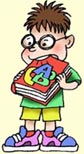 